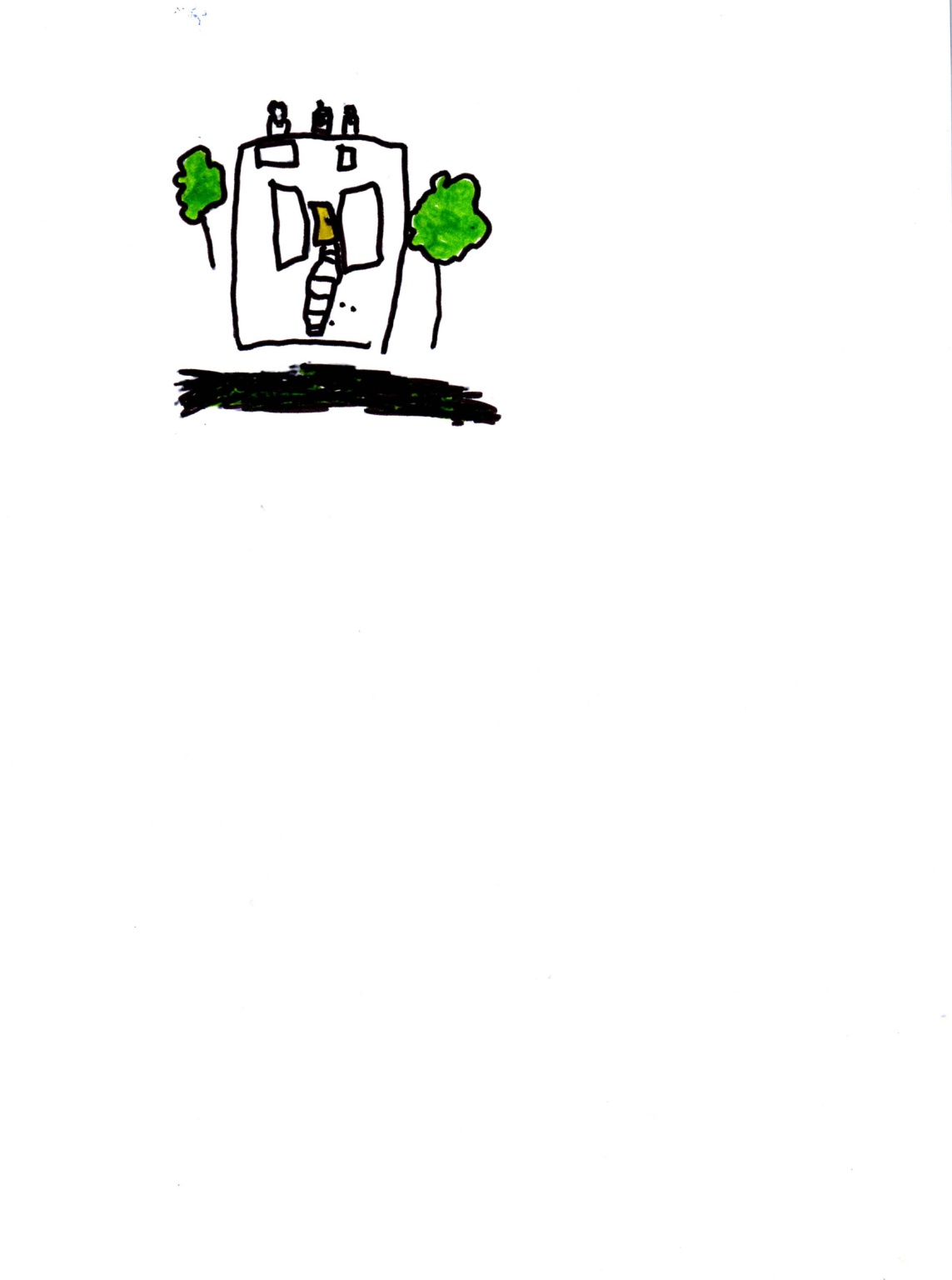 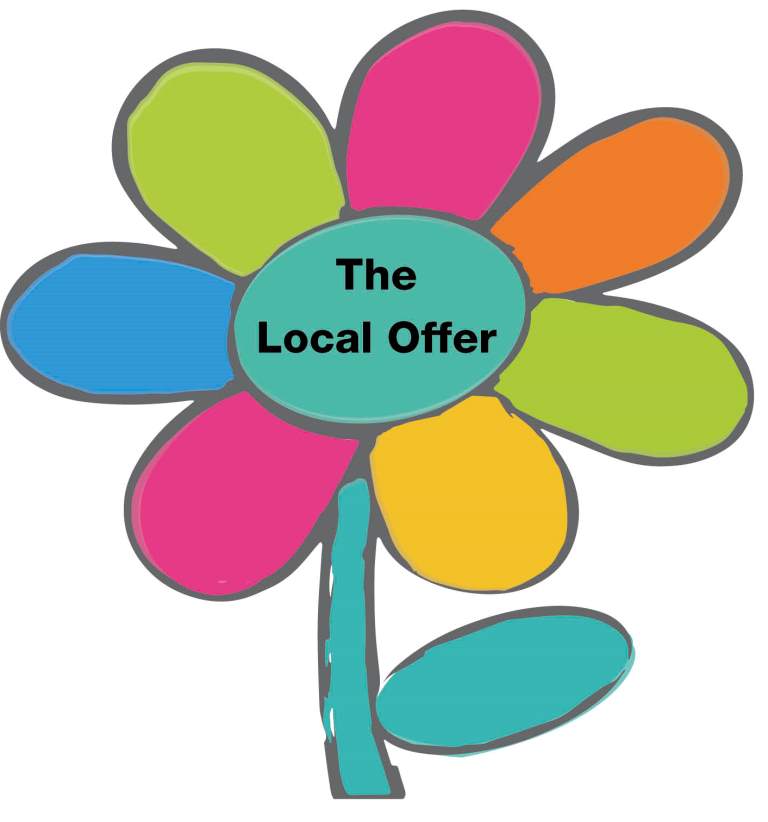 For information about Barnet’s local offer please visit the website athttps://www.barnetlocaloffer.org.uk/